Gesuch für die Benützung der Mehrzweckhalle mit NebenräumenGesuchsteller		Telefon	Privat			Mobile		E-Mail		Beschreibung Anlass		Benützungsdatum/Zeit		Anzahl erwartete Besucher		Folgende Räumlichkeiten und Einrichtungen werden benötigt (bitte ankreuzen): Foyer Eingang Küche Halle Bühne / Bühneneinrichtung Lautsprecheranlage Zimmer Sädelblick Zimmer Höiblick Musikzimmer Garderoben und DuschenAufgebot Bühnenmeister:	 Instruktion technische Anlagen	 Anwesenheit am Anlass	     (nur bei Licht- und Soundtechnisch anspruchsvoller Veranstaltung)Geschirrnutzung:	 Ja, wir benötigen GeschirrFür jeden Anlass ist dem Gemeinderat ein Gesuch einzureichen. Die Bewilligung erfolgt mittels Protokollauszug.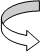 Kapazität:	- 380 Personen Halle	-   50 Personen Bühne-   50 Personen Zimmer Höiblick	-   50 Personen Zimmer Sädelblick	- 100 Personen MusikzimmerSchlüssel werden bei der Übergabe der Räumlichkeiten ausgehändigtAllfällige Kosten sind dem Benützungsreglement zu entnehmen und werden nach der Benützung in Rechnung gestelltBühnenmeister		Raphael Keller, 079 529 03 22			Kontaktaufnahme min. 8 Wochen vor dem AnlassHauswart		Daniel Scheibler, 079 590 29 42Kontaktaufnahme min. 10 Tage vor dem AnlassDas Benützungsreglement vom 26. Juli 2022 ist verbindlich und einzuhalten.Datum			Unterschrift		Beilage:Meldung Einzelanlass inkl. Sicherheits- und Parkkonzept)